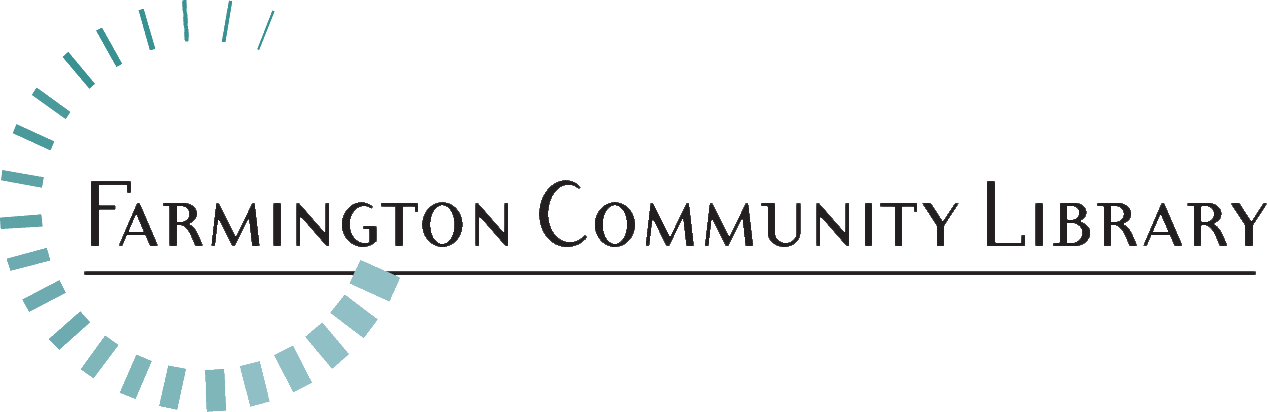 May 5, 2021The Farmington Community Library is seeking a creative, energetic, ambitious and dedicated Full Time Adult Services Technology Librarian.  The successful candidate will possess excellent technology and instruction skills, be service oriented and excited to grow, learn and share knowledge with both peers and patrons.  This candidate should have knowledge of best library practices, familiarity of reference materials for adults and students, an awareness of current reading, viewing and listening interests.Position Available:      Full Time Librarian I Position – Technology Librarian      Adult Services DepartmentSalary:                          $41,809 per year - $62,348 per yearFull-time Position:       40 hours per week, to include nights and weekendsFringe Benefits:           ExcellentDeadline for application packet is May 14, 2021 to:Crystal PetersonCrystal.Peterson@Farmlib.orgFarmington Community Library32737 West Twelve Mile RoadFarmington Hills, MI 48334Employee Classification:  Librarian IJob Summary:Under the supervision of Department Head, Librarians beginning their career focus on the Library’s philosophy, policies and procedures as they apply the knowledge gained in library school.  New librarians provide public services to children, young adults or adults. Such services include reader’s advisory, reference in print and electronic formats, and programming. Continued experience and proven ability provide the opportunity for advancement to Librarian II.Essential Duties/Responsibilities may include, but are not limited to:Develops technology assessments and plans based on patron, library, and staff needsSupports the development of staff technology skills through one-on-one and group training, and the creation of instructional materials and tutorialsDevelops, presents and coordinates computer/technology classes on a regular basisAssists patrons in learning to use the Library’s electronic resources, collections and in-house technologyServes on the Library’s Web Development Committee and is one of the primary staff responsible for the development, maintenance and improvement of the Library’s WordPress website and Intranet, including coding, app creation and user experience and designServes on the Library’s Social Media Committee and is one of the primary staff responsible for overseeing the development and maintenance of the Library’s various social media platforms, including timely event posts and promotion of the Library’s resources and servicesServes on related library committees, which will include Web Development, Social Media, Publications, Technology and/or Strategic PlanningProvides quick and accurate reference and reader’s advisory services to the publicProvides Adult programming, under the supervision of the Department Head. Participates in collection development in assigned areas with responsibility for selection, weeding and promoting use of the collectionMay receive a secondary assignment to demonstrate employee’s understanding and mastery of the Library’s approach to a special collection or serviceServes as the Librarian-In-Charge of the building, when assigned.  Must be knowledgeable about and able to make decisions in situations dealing with Library security, emergency procedures and conflict resolutionMinimum QualificationsMaster’s Degree in Library and Information Science from a school accredited by the American Library AssociationOne year experience in public librariesProfessional certification as a Librarian from the Library of MichiganProfessional experience with website design and maintenance skillsA strong background in computers, technology and non-print material formatsExtensive knowledge of advanced computer and technology topicsAbility to learn new and emerging technologiesProficient in the use of social media platformsExcellent oral and written communication skills and the ability to effectively and easily communicate technical topics to novicesExperience teaching technology literacy and skills to patrons with a range of technical knowledge and abilitiesStrong organizational skills and the ability to set and modify work priorities independently with a high degree of initiativeDemonstrates creativity, flexibility, and a positive attitudeExhibits patience, tact and poise in a busy setting serving patrons and staff with high expectationsCritical thinking skills, knowledge of literature, current events and general informationExcellent customer service skills and professional attitude towards providing public library services to patronsExhibits good judgment and ability to establish and maintain effective working relationships with other staff and supervisorsExcellent understanding of Library policies, procedures, philosophy and Public Service ValuesPhysical Activity Requirements:The ability to lift, push and/or pull up to 20 lbs., and push carts weighing up to 200 lbs.The ability to sit, stand and walk for long periodsThe ability to bend, reach, crouch or stoopSufficient vision, speech and hearing, which will permit employee to successfully perform the functions of this positionEquipment Commonly Associated with this Job:Computer equipment plus peripherals, scanner, computer projector, telephone reception system, microform reader printers and office machinery, among others.